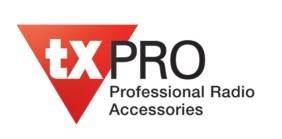 MODEL: TX880 SPKPICTURE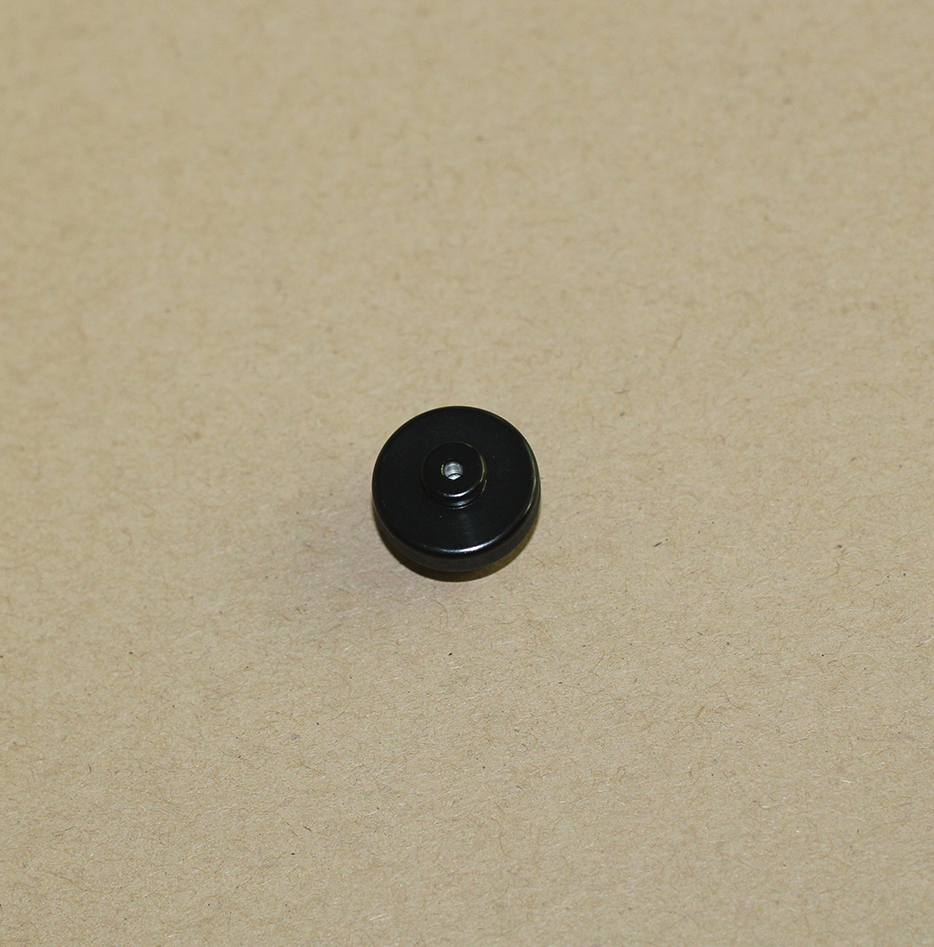 SPECIFICATIONType Transducer Moving coil dynamic speakerImpedance 90Ω±15% @1KHZSensitivity 120±3dB @1KHZResonance freq (F0) 400HZ±20%Frequency respond F0~9KHzRated input power 500mWMaximum input power 1000mWSuitable forEarphone TX880,TX885,TX850,TX880L series